CCNR-ZKR/ADN/WP.15/AC.2/2017/31 corr. 1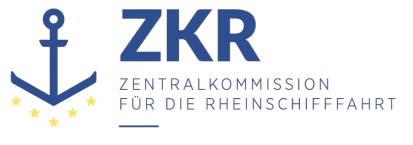 Allgemeine Verteilung2. Juni 2017Or. DEUTSCHGEMEINSAME EXPERTENTAGUNG FÜR DIE DEMÜBEREINKOMMEN ÜBER DIE INTERNATIONALE BEFÖRDERUNGVON GEFÄHRLICHEN GÜTERN AUF BINNENWASSERSTRASSENBEIGEFÜGTE VERORDNUNG (ADN)(SICHERHEITSAUSSCHUSS)(31. Tagung, Genf, 28. bis 31. August 2017)Punkt 3 d) zur vorläufigen TagesordnungDurchführung des Europäischen Übereinkommens über die internationale Beförderung von gefährlichen Gütern auf Binnenwasserstraßen (ADN): SachkundigenausbildungAbschnitt 8.2.1 und Unterabschnitt 8.2.2.8 ADN – Ausbildung der Sachkundigen und Bescheinigung über besondere Kenntnisse des ADNKorrekturenVorgelegt von Deutschland,1.	Absatz Nr. 4Am Anfang folgenden Satz hinzufügen: „Am Anfang einfügen: „Die Bescheinigung des Basiskurses hat eine Gültigkeit von fünf Jahren ab dem Datum der Fachprüfung.““.2.	Absatz Nr. 10Am Anfang folgenden Satz hinzufügen: „Es fehlt eine positive Aussage über die Geltungsdauer der Bescheinigung. Diese kann bisher nur indirekt aus Absatz 8.2.1.4 über die Erneuerung nach 5 Jahren abgeleitet werden.“.3.	Absatz Nr. 14Den ersten Satz streichen: „Das Wort „erstmalige“ vor „Erteilung“ kann gestrichen werden, weil eine erneute Erteilung der Bescheinigung nach fünf Jahren eindeutig als „Erneuerung“ bezeichnet wird.“.***